ACC FILMS, INC. EXECUTIVE PRODUCER AGREEMENT_______________________________________________________________________My Name is _____________________(Print Name);  I agree to become an ACC Films, Inc., Executive Producer of its  debut film projects, or this designated film project __________________________. My EXECUTIVE PRODUCER payment of   ________________ (amount).   Your Address: ______________________________________  Your Email: _____________________Exact amount in Money order or check payable to: Aeon Century Company Inc. ACCORDINGLY, IT IS AGREED AS FOLLOWS:EXECUTIVE PRODUCER RECIPROCITY CLAUSE:  Producers  ACC Films  hereby engages your EXECUTIVE PRODUCER funds or in-kind services worldwide for the production and promotion  of one or more of it’s film projects.You hereby agree ACC Films may use your name and likeness, and that of your business as an Executive Producer of ACC Films worldwide.  Please choose a EXECUTIVE PRODUCER level by checking the box for any of the following levels of EXECUTIVE PRODUCER support and reciprocal perk reward:____ $20 - $40.  Get your name in our film credits at the end of the film. ____ $50 - $100.  Get your name in our film credits And a signed framed copy of the part of the Theodora The Great script by Dr. Larry E. Johnson.____  $500.  Get your name in our film credits And On set VIP status at 3 designated times during the film’s production.____ $1000.  Executive Producer Credit.  On set VIP status at any time during the film’s production. A signed framed copy of a piece of the script.  A signed cast photo.____$2,000 - $5,000.  Executive Producer Credit.  VIP Status entire project. Signed copy of framed piece of script; signed cast photo.  And a ticket for you and two guests to any designated Film’s world premiers night.   ___  $10,000 or more; I want to do a company EXECUTIVE PRODUCER and have my company/firm highlighted on all ACC Films Advertisement worldwide in exchange for a percentage of the film’s profits along with all the perks of Executive Producer Status.  We will contact you to discuss in more detail._____ I wish to secure an Executive Producer status by purchase of _______ shares of it’s 1070  (one thousand and seventy) controlling Class A common shares.  I have also attached with this form, my filmed out subscription form.H. SEVERABILITY: In the event that any provision of this Agreement shall be held to be invalid or unenforceable, it shall have no effect in any respect whatsoever on the validity or enforcement of the remainder of this Agreement. I. MODIFICATION AND COUNTERPARTS:  This Agreement may be modified by subsequent agreement of the Parties only by an instrument in writing signed by both of the Parties. J. ENTIRE AGREEMENT: This Agreement supersedes all agreements previously made. Each party to this Agreement acknowledges that no representation, inducement, promise or agreement, oral or otherwise, have been made by any party to anyone acting on behalf of any party, which are not set forth herein, and that any agreement, statement or promise not contained in or incorporated by reference into this Agreement shall not be valid or binding.  K. APPLICATION OF COLORADO LAW AND VENUE: This Agreement and the application or interpretation thereof shall be governed, construed and enforced exclusively by its terms and by United States Courts and the laws of the state of Colorado, and the courts in the County of Denver shall be the proper forum for any litigation arising hereunder.AGREED AND ACC Films, Inc.:Aeon Century Company Incorporated__________________________,By: _______08/26/2021_______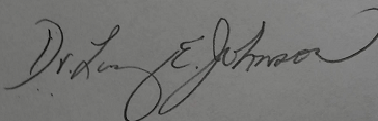 President, Aeon Century Company, Inc.Mail your check or money order to:  Aeon Century Company Incorporated1207 State Route 18Aliquippa, PA.15001Tel.412-908-3266